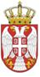       Република Србија      ОСНОВНА ШКОЛА „ЋЕЛЕ-КУЛА“Ниш, Радних бригада 28Број: 610-351/5-47-2021-04Датум: 28.12.2021. одинеИ З В О Диз записника са 47. телефонске седнице,Школског одбора ОШ „Ћеле-кула“ у Нишу, одржане 28.12.2021. године са почетком у 11 часова	У раду телефонске седнице учествовало 9 чланова Школског одбора.О Д Л У К ЕДонета Измене Финансијског плана за 2021. годину и Измене Плана набавки за 2021. годину;Донет Финансијски план за 2022. годину и План набавки за 2022. годину;Седница је завршена у 11.20 часова.       Записничар						                                                        Марија Петровић 				